FINANCIAL LITERACY MODULE 5: NET WORTHNAME __________________ DATE __________________

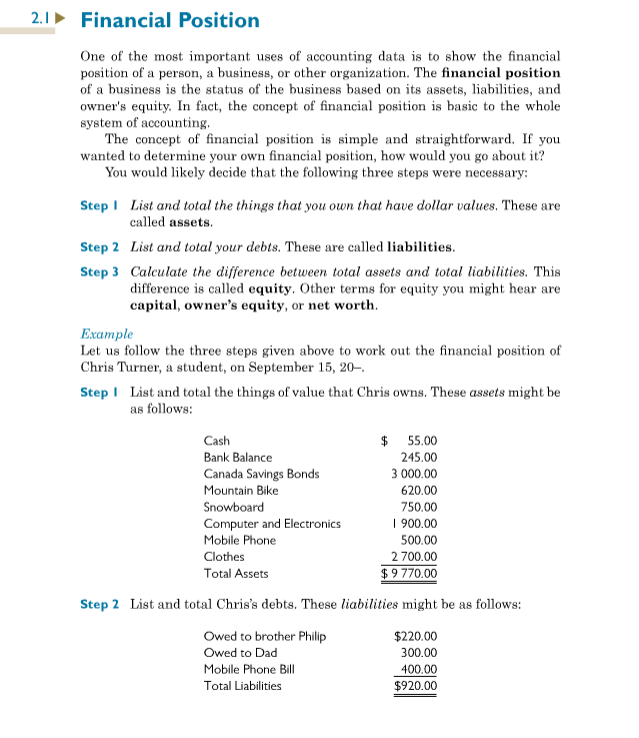 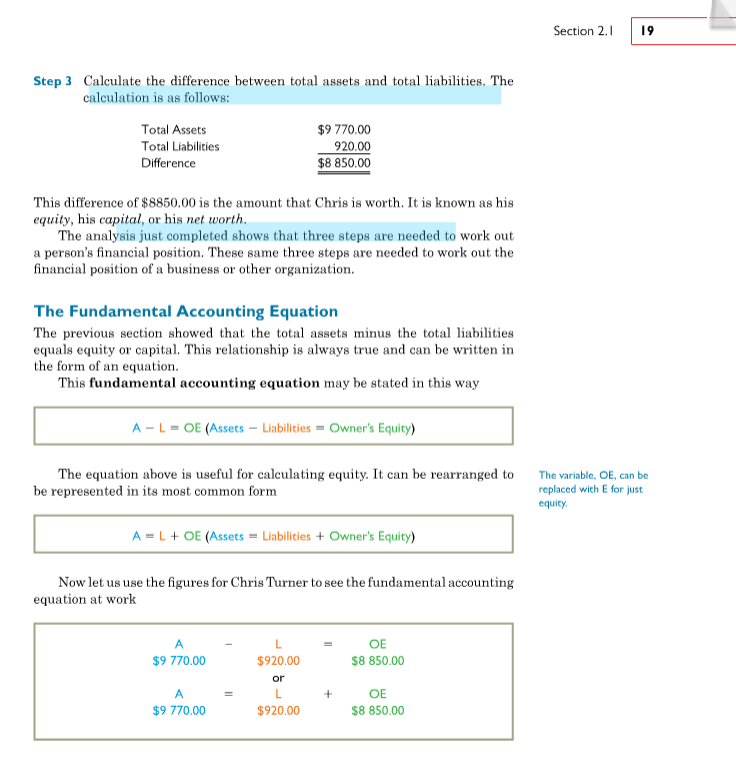 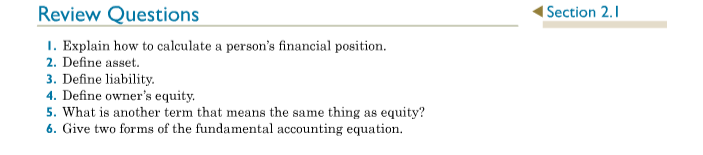 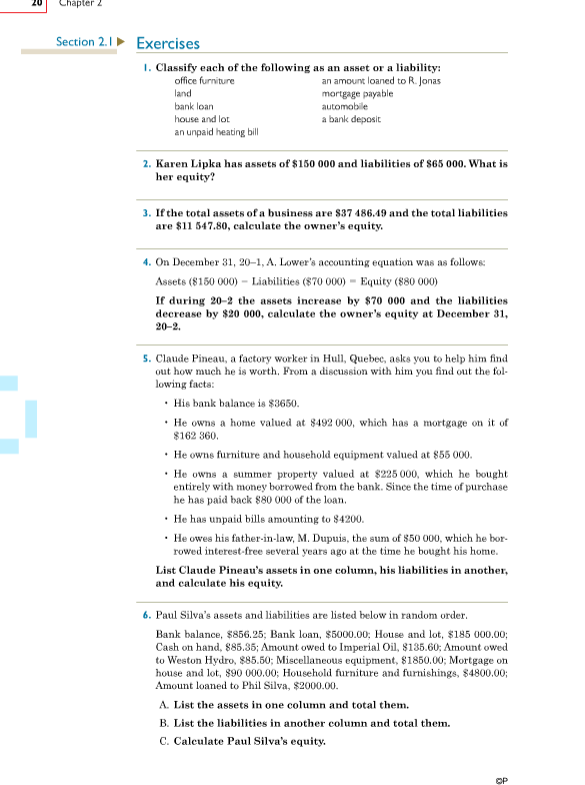 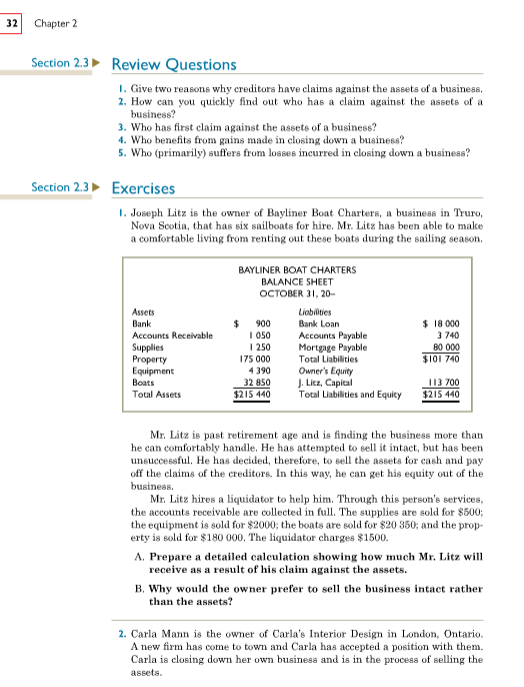 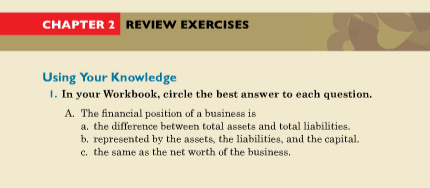 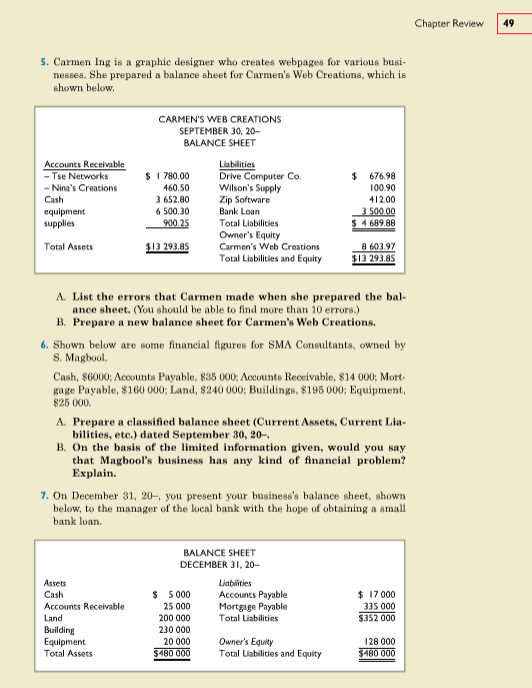 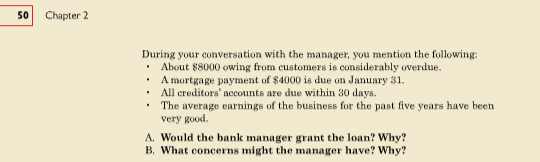 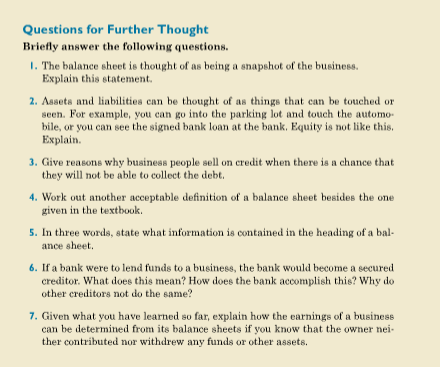 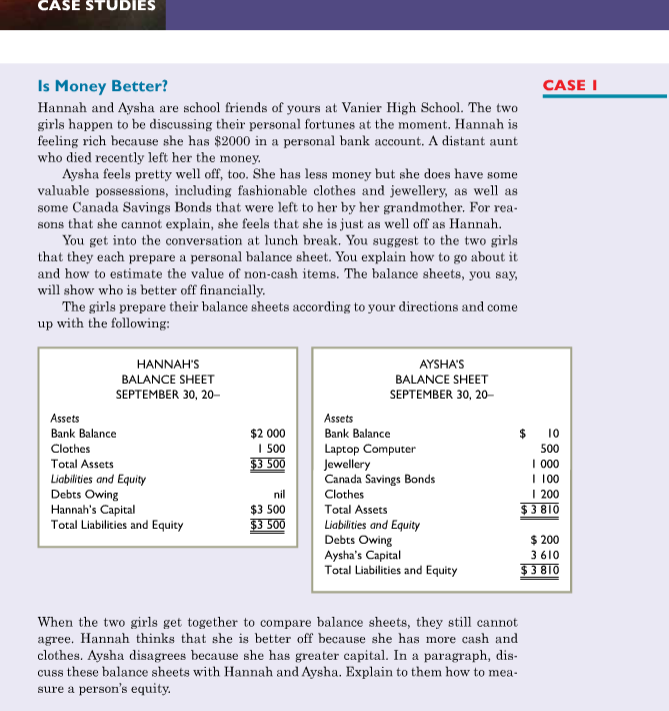 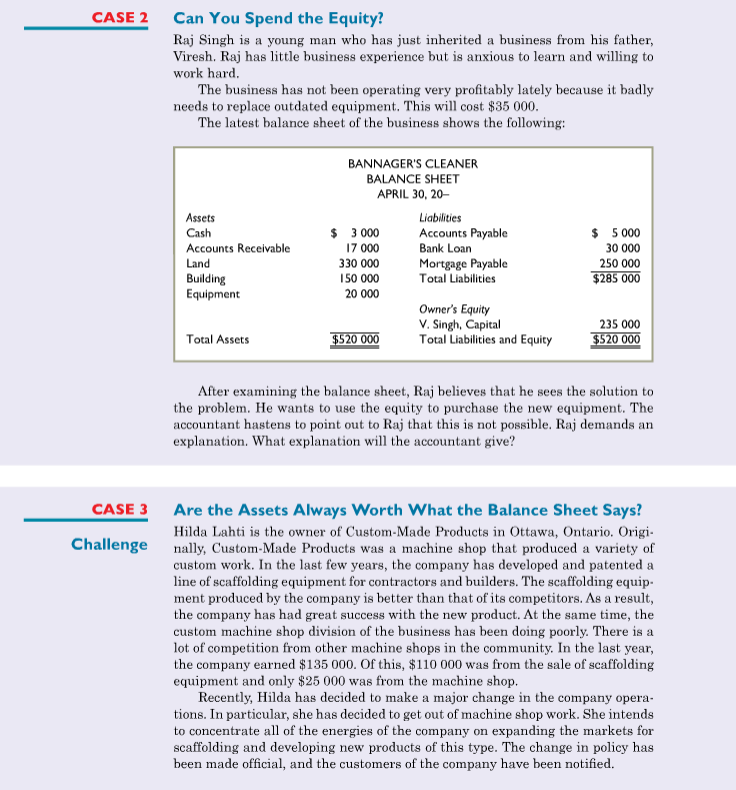 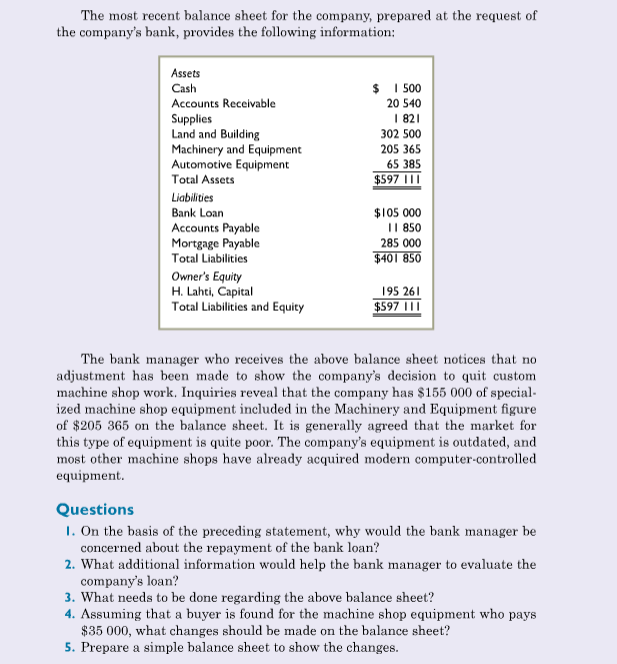 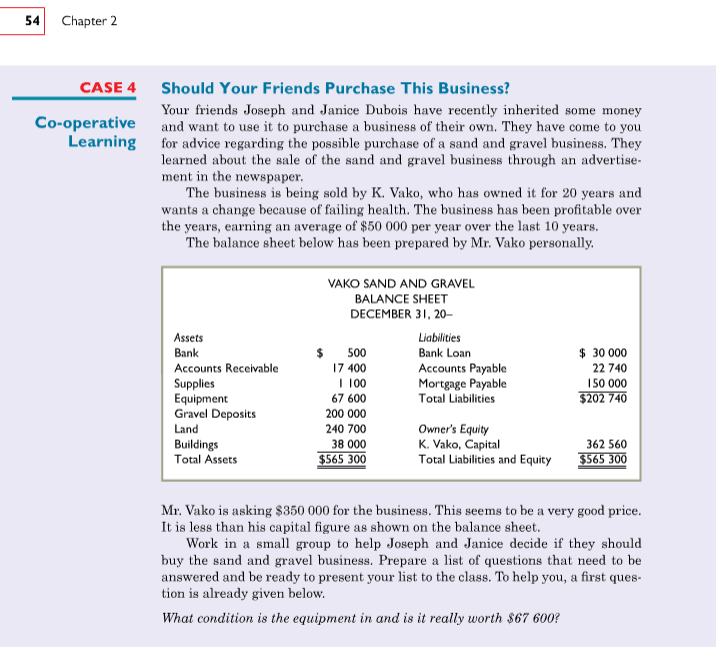 